KARTA PRODUKTUSYRJUSZ nr kat.: 402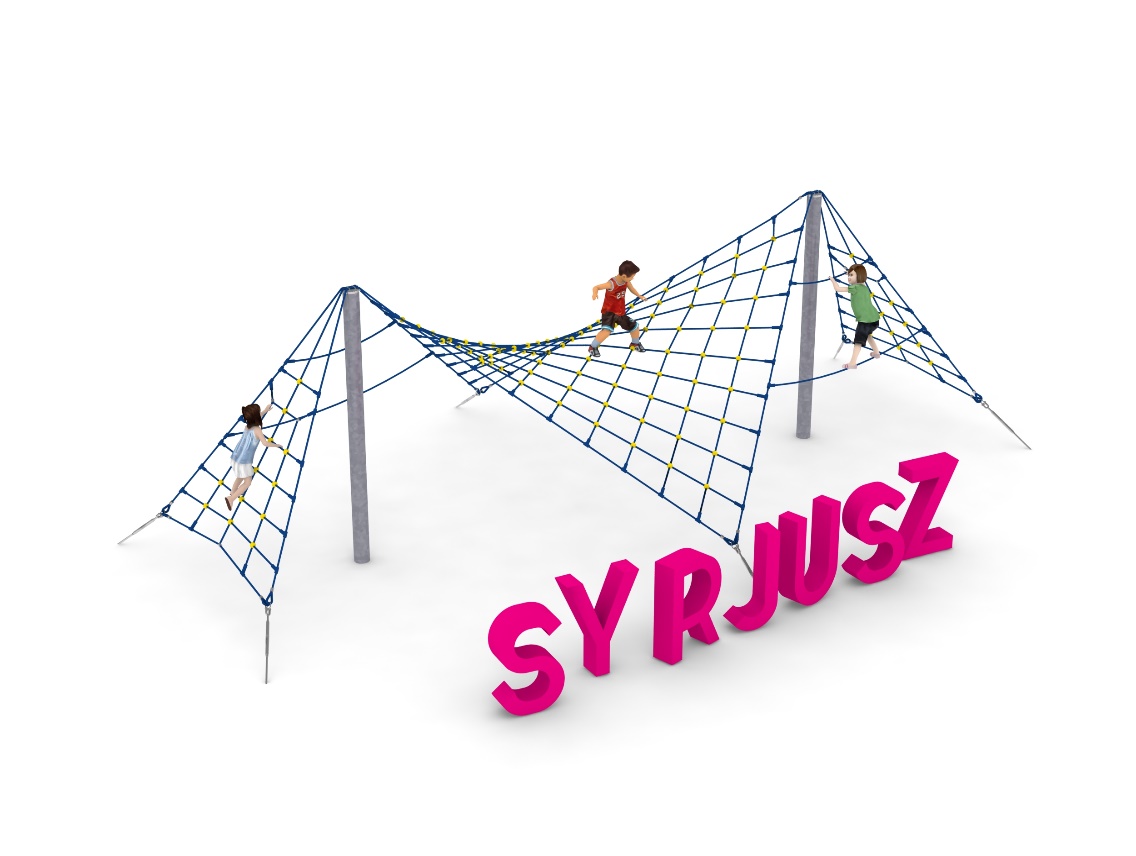 Wymiary urządzenia:Długość: 10,0 mSzerokość: 6,0  mWysokość: Przestrzeń minimalna: 13,0 x 9,0 m Grupa wiekowa: od 5 do 14 latGłębokość posadowienia: 1mWysokość swobodnego upadku: Wytyczne dotyczące materiałów i technologii wykonania urządzenia.Urządzenie składa się z dwóch słupów stalowych o średnicy 168,3 mm zakotwionych w gruncie za pomocą stóp żelbetowych, na których napięta jest konstrukcja linowa w kształcie rąbu. Elementy stalowa są zabezpieczone przed korozją poprzez cynkowanie ogniowe. Dodatkową atrakcją są dwie trójkątne ścianki linowe odchodzące na boki i zakotwione w gruncie za pomocą ocynkowanych ogniowo blach kotwiących. Śruby rzymskie umożliwiające korekcję naciągu są zabezpieczone przed korozją poprzez cynkowanie ogniowe. Zastosowana do produkcji lina ma średnicę 18 mm i jest pleciona, klejona, zbrojona stalą oraz wykonana z poliamidu. Elementy łączące liny ze sobą wykonane są z poliamidu, aluminium lub stali nierdzewnej.Opcjonalne malowanie.Konstrukcja urządzenia na życzenie klienta może zostać pomalowana metodą proszkową lub natryskową „na mokro” wg palety RAL.Obszar upadku urządzenia powinien zostać wykonany na nawierzchni zgodnie z normą PN EN 1176- 1:2017. Do wykonania montażu niezbędna jest możliwość dojazdu ciężkiego sprzętu budowlanego.W trosce o bezpieczeństwo dzieci oraz jakość urządzeń wymaga się, aby urządzenia posiadały certyfikat na zgodność z normami PN EN 1176-1:2017, PN EN 1176-11:2014-11 wydane w systemie akredytowanym przez Państwowe Centrum Akredytacji lub krajowej jednostki akredytującej pozostałych Państw członkowskich, zgodnie z Rozporządzeniem Parlamentu Europejskiego i Rady Unii Europejskiej (WE) nr 765/2008”